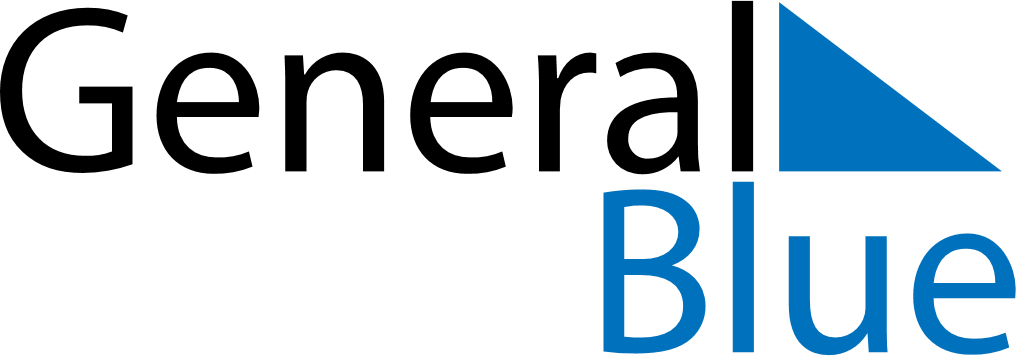 Weekly CalendarMarch 14, 2027 - March 20, 2027Weekly CalendarMarch 14, 2027 - March 20, 2027SundayMar 14SundayMar 14MondayMar 15TuesdayMar 16TuesdayMar 16WednesdayMar 17ThursdayMar 18ThursdayMar 18FridayMar 19SaturdayMar 20SaturdayMar 20My Notes